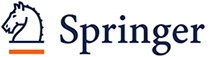 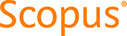 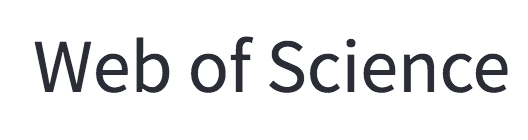 14th - ISC conference - Россия - Нижний Новгород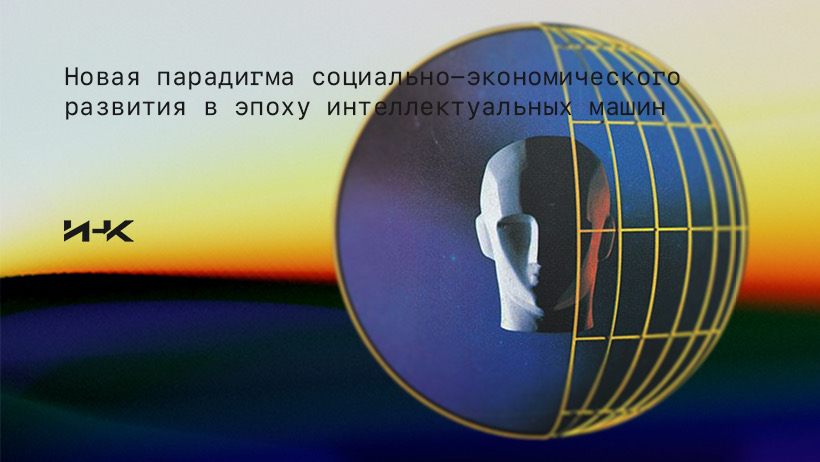 14-16 мая 2020 г.состоится 14-я Международная научно-практическая конференция«Новая парадигма социально-экономического развития общества в эпоху интеллектуальных машин» Статьи будут опубликованы в серии книг издательства Springer (Scopus, Web of Science)Место проведения: Нижегородский государственный педагогический университет имени Козьмы МининаАдрес: 603138, Россия, г. Нижний Новгород, ул. Челюскинцев, д. 9.Современные хозяйственные системы вступили в новую эпоху своего развития, в которой цифровая экономика успешно прошла институционализацию, и новыми субъектами социально-экономических отношений становятся интеллектуальные машины. Первоначально они применялись для интеллектуальной поддержки принятия решений в качестве компьютерных программ по обработке и анализу цифровых данных. Сегодня цифровые устройства могут принимать команды от человека (в том числе, считывая сигналы с цифровых датчиков, распознавая жесты и голос), а в высокотехнологичных сегментах отраслевых рынков осуществляется автоматизация на базе робототехники.В ближайшие годы (до 2024 г.) ожидается создание искусственного интеллекта, благодаря которому интеллектуальные машины получат массовое распространение и будут способны к «умной» автоматизации – не на базе заданного, а на базе постоянно изменяющегося алгоритма действий, определяемого ими самостоятельно с помощью аналитических способностей. Коммуникации людей и машин и автономные машинные коммуникации представляют собой новые типы социально-экономических отношений, нуждающиеся в научном изучении, предваряющем их реализацию на практике, для смягчения процесса социальной адаптации к ним.В эпоху интеллектуальных машин трансформируются условия обеспечения экономического роста, конкурентоспособности экономики и качества жизни – возникают новые угрозы и появляются новые возможности. Ключевую роль в данном процессе играют наука и образование, на которые возложены функции по подготовке цифровых кадров и обучению интеллектуальных машин. Данная конференция призвана инициировать научную дискуссию по теме социально-экономического развития в эпоху интеллектуальных машин и совместными усилиями ученых разработать его новую парадигму, на базе которой будет осуществляться социальная адаптация, корпоративное и государственное управление хозяйственной деятельностью в условиях цифровой экономики.На конференции будет организована работа следующих секций:Интеллектуальные машины как новые субъекты социально-экономических отношений;Новая парадигма науки и образования: подготовка цифровых кадров и обучение интеллектуальных машин;Трудовая мобильность как основа конкурентоспособности работников в эпоху интеллектуальных машин;Становление высокотехнологичных сегментов и инновационное развитие отраслевых рынков на базе интеллектуальных машин;Экономический рост, эффективность и конкурентоспособность цифровой экономики: измерение и управление;Применение интеллектуальных машин для повышения качества жизни в условиях цифровой экономики.Философские установки социально-экономического развития в эпоху интеллектуальных машинРоль и значение образования в эпоху интеллектуальных машин.Расцвет инновационной экономики в эпоху интеллектуальных машин: ожидания и реальность.В статье не более 5 авторовСтоимость публикации 30 000 руб.Статьи необходимо подготовить до 10.04.2020 г.и прислать на электронную почту keo.vgipu@mail.ruДля рецензирования статья предоставляется в русскоязычной версии. Итоговый вариант статьи для печати предоставляется в англоязычной версии.Количество страниц в статье – от 10 до 12.При необходимости оргкомитет может предоставить услуги перевода статьи на английский язык (3800 руб.). Требования и пример оформления статьи представлены во вложении.Уважаемые авторы, обратите внимание, что название статьи должно соответствовать тематике конференции. Необходимо предоставить отчёт по плагиату, уникальность текста на английском языке должна быть не менее 85%, на русском языке – не менее 75%.Сайты для проверки статей на английском языке:1) https://plagiarismdetector.net/2) https://www.quetext.com/3) https://www.duplichecker.com/На статью необходимо приложить две рецензии в произвольной форме, в том числе одну от зарубежного ученого, можно от ученых стран СНГ (при необходимости оргкомитет может оказать содействие в поиске рецензента – зарубежного ученого). Возможно использование типовой формы рецензии (чек-лист рецензента).Чек-лист рецензентаНазваниеАвторыКритерийПоясненияДа/нетПлагиатJEL-кодСоответствие названия статьи тематике конференцииАннотация (150-250 слов)Ключевые слова (5-7 слов)Структура текста в соответствии с требованиямиОформление по требованиямЗамечания по содержаниюНовизнаСписок источников (10-25 источников)